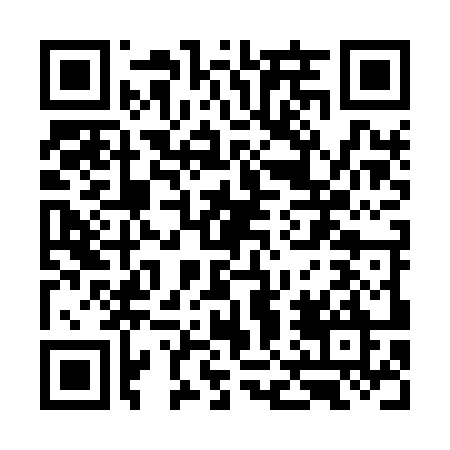 Ramadan times for Blayney, AustraliaMon 11 Mar 2024 - Wed 10 Apr 2024High Latitude Method: NonePrayer Calculation Method: Muslim World LeagueAsar Calculation Method: ShafiPrayer times provided by https://www.salahtimes.comDateDayFajrSuhurSunriseDhuhrAsrIftarMaghribIsha11Mon5:355:356:591:134:457:267:268:4512Tue5:365:367:001:134:447:257:258:4413Wed5:375:377:011:124:437:247:248:4214Thu5:385:387:021:124:427:227:228:4115Fri5:395:397:021:124:427:217:218:3916Sat5:405:407:031:124:417:207:208:3817Sun5:415:417:041:114:407:187:188:3718Mon5:415:417:051:114:397:177:178:3519Tue5:425:427:051:114:387:157:158:3420Wed5:435:437:061:104:387:147:148:3221Thu5:445:447:071:104:377:137:138:3122Fri5:455:457:081:104:367:117:118:2923Sat5:465:467:081:104:357:107:108:2824Sun5:465:467:091:094:347:097:098:2725Mon5:475:477:101:094:337:077:078:2526Tue5:485:487:111:094:327:067:068:2427Wed5:495:497:111:084:327:057:058:2328Thu5:505:507:121:084:317:037:038:2129Fri5:505:507:131:084:307:027:028:2030Sat5:515:517:141:074:297:017:018:1831Sun5:525:527:141:074:286:596:598:171Mon5:535:537:151:074:276:586:588:162Tue5:535:537:161:074:266:576:578:143Wed5:545:547:171:064:256:556:558:134Thu5:555:557:171:064:246:546:548:125Fri5:555:557:181:064:236:536:538:116Sat5:565:567:191:054:226:526:528:097Sun4:574:576:1912:053:215:505:507:088Mon4:584:586:2012:053:215:495:497:079Tue4:584:586:2112:053:205:485:487:0610Wed4:594:596:2212:043:195:465:467:04